Doves Homework7th October 2022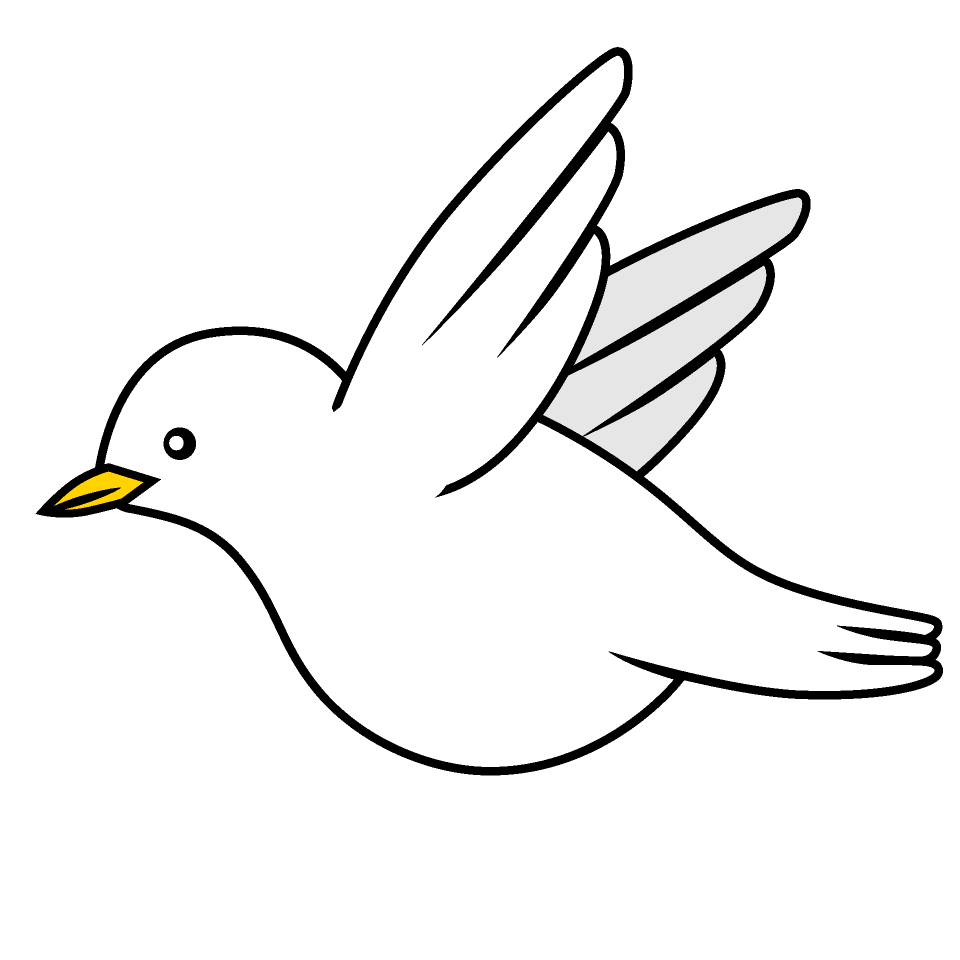 
Tasks
Maths – Education CityWriting –  Education CityReading – Read your school reading book at home and ask a grown up to write in your reading record.  Try and read a little bit every night.More books can be accessed through the website Oxford Owl. Times tables - 
Times tables rockstars https://ttrockstars.com/beta/ IDL - three sessions of IDL to be completed at home.  Remember your username is your surname followed by the initial of your first name @ the school postcode eg boyds@fy67tf Spellings – Group 1 – sadly, safely, shyly, gladly, gently, wildyGroup 2 – loudly, madly, merrily, quickly, weakly, happilyGroup 3 – angrily, crossly, cruelly, gracefully, joyously, nervouslyGroup 4 – anxiously, cautiously, courageously, inquisitively, foolishly, enthusiasticallyAlso, using the common exception words list in the General Resources section of the home learning page begin learning the spellings highlighted in yellow for your year group.